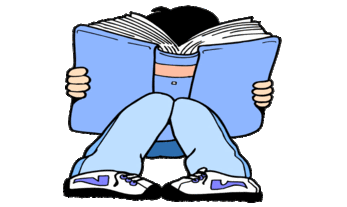 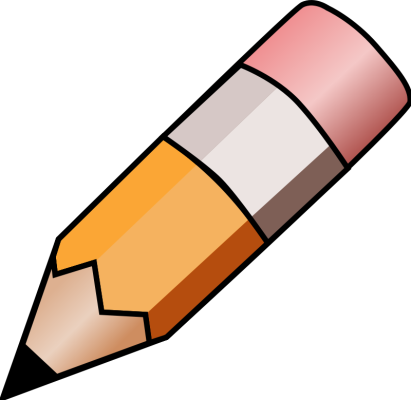 YEAR 3 HOME LEARNING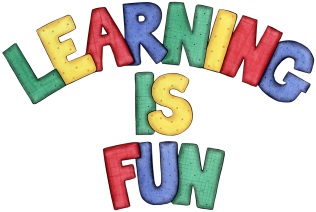 YEAR 3 HOME LEARNINGDate Set7/12/20Date Due11/12/20MathleticsWe have been learning to multiply and divide two and three-digit numbers by one- digit number. Practise 2, 3, 4, 5, 8 and 10x tables.Spelling WritingSpellings to learn for the Break:breath    question      century      popular       exercisefamous    strange      guard      guide       heartWriting Task: In class we have been learning how to use commas in a list. This week we would like you to write a letter to Father Christmas including a wish list as well as the following: Your address in the top right hand corner The date underneath the addressAn introductory paragraph to explain the purpose of the letter Include your wish list using commas A final paragraph to conclude the letter End with ‘Love from’Write at least a page. ReadingRecommended daily reading time:KS2 20 minutes.Home Learning ProjectGreekPlease go to Greek Class Blog for Greek Home LearningGreek Class - St Cyprian's Greek Orthodox Primary Academy